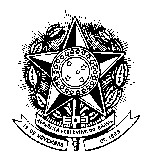 UFMGDRCA - DEPARTAMENTO DE REGISTRO E CONTROLE ACADÊMICOANO LETIVOUFMGDECLARAÇÃO DE RESIDÊNCIA EM COMUNIDADE INDÍGENAUFMGDECLARAÇÃO DE RESIDÊNCIA EM COMUNIDADE INDÍGENASEM. LETIVOUFMGDECLARAÇÃO DE RESIDÊNCIA EM COMUNIDADE INDÍGENAIDENTIFICAÇÃO DO(A) CANDIDATO(A):Eu, __________________________________________________________________________, identidade nº _________________ órgão expedidor ___________________________________, declaro para os devidos fins que resido na aldeia _____________________________________, localizada na reserva/comunidade indígena __________________________________________._______________________________, ___ de ____________________ de __________________________________________________Assinatura do(a) Candidato(a)DADOS DO CACIQUE/LIDERANÇA:Nome: ________________________________________________________________________ CPF ou Identidade: _____________________________________________________________ Nome da Aldeia, Comunidade Indígena e Município onde reside: _________________________ ________________________________________________________ estado: ______________________________________________, ___ de ____________________ de __________________________________________________Assinatura do Cacique/LiderançaATESTADOA Fundação Nacional do Índio (FUNAI) atesta para fins de participação no Processo Seletivo   ____________________________________________________________ que são verdadeiras   as informações prestadas pelo(a) ________________________________________________________________________________________________Assinatura